K3 – DFV minulých týdnech jste dostávali informace, týkající se tří významných představitelů iracionalismu. Příští týden si tuto látku zopakujeme. Teď ještě pro ilustraci ukázky z jejich děl. Přečtěte si je a odpovězte na pár jednoduchých otázek. Odpovědi mi prosím zašlete.Jak se nazývá dílo A. S., z něhož pochází ukázka?Jak na vás úryvek působí? Jak celkově vyznívá jeho filozofie?Jak vnímá a popisuje lidský život?Jak se nazývá nejznámější N. dílo, z něhož pochází ukázka?Jak N. chápe svého nadčlověka (zde připomínám, že nacisté jeho myšlenky zneužili při formulaci nadřazené rasy)?Jaké dva nejznámější N. výroky se v ukázce objevují?Proč se říká, že N. je filozof s kladivem?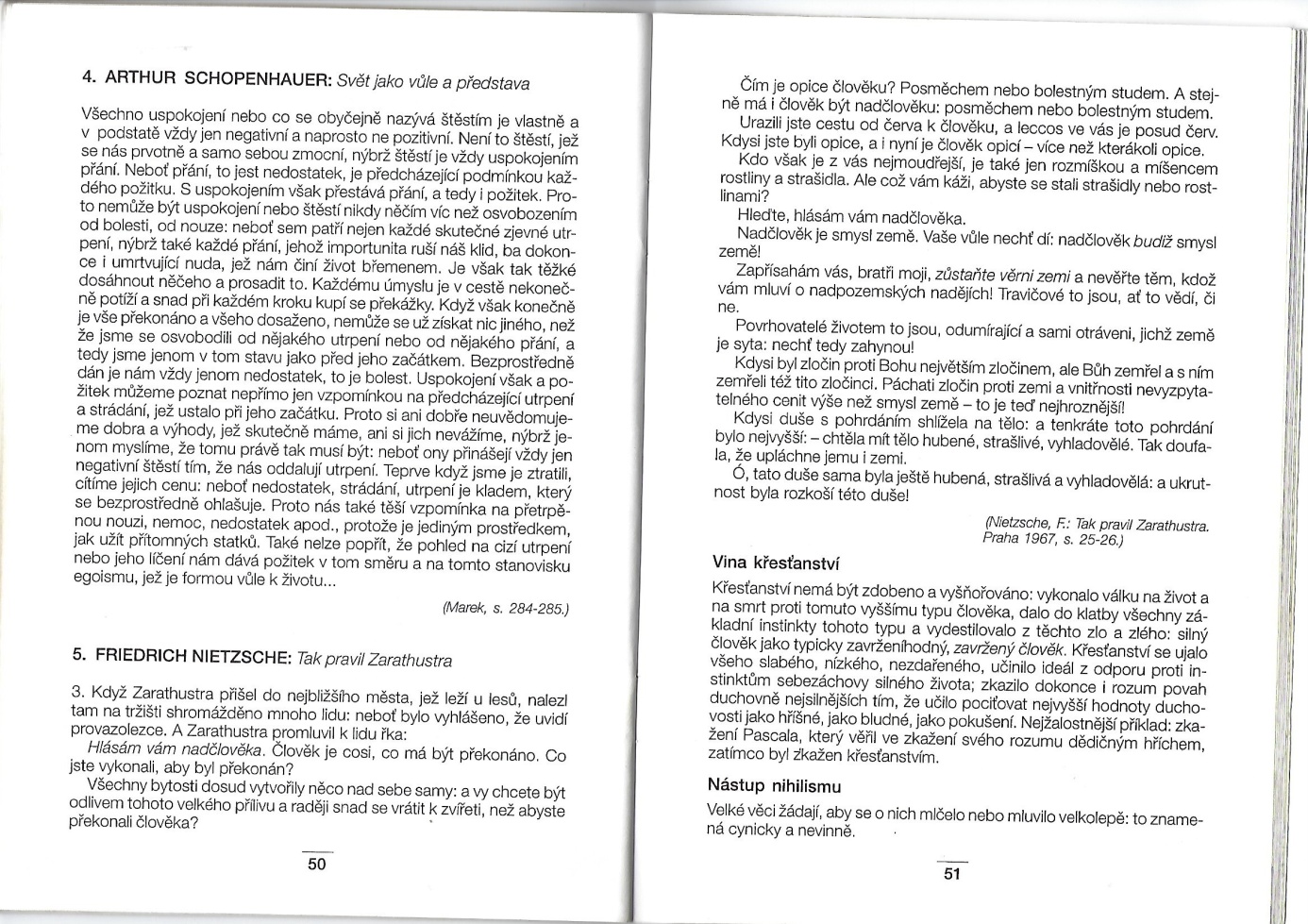 